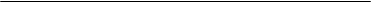            (ime i prezime)	 (adresa)U                                             , dana                                             	.												OSNOVNA ŠKOLA KSAVERA ŠANDORA ĐALSKOGDragutina Stražimira 24 10382 Donja ZelinaPREDMET: Obavijest o korištenju godišnjeg odmoraDana                                     godine koristit ću jedan dan godišnjeg odmora iz             . godine temeljem stavka  2. članka  39. Temeljnog kolektivnog ugovora za zaposlenike u javnim službama („Narodne Novine“, broj 29/24).U Donjoj Zelini,                                              .									______________________